Name of Journal: World Journal of CardiologyManuscript NO: 86375Manuscript Type: SYSTEMATIC REVIEWSCardiovascular complications following medical termination of pregnancy: An updated reviewSingh T et al. CVD complications following MTPTejveer Singh, Ajay K Mishra, Nikhil Vojjala, Kevin John John, Anu A George, Anil Jha, Michelle HadleyTejveer Singh, Anu A George, Department of Internal Medicine, Saint Vincent Hospital, Worcester, MA 01608, United StatesAjay K Mishra, Anil Jha, Michelle Hadley, Division of Cardiology, Saint Vincent Hospital, Worcester, MA 01608, United StatesNikhil Vojjala, Department of Internal Medicine, Post-Graduation Institute of Medical Education and Research, Chandigarh 00000, IndiaKevin John John, Department of Internal Medicine, Tufts Medical Center, Boston, MA 01212, United StatesAuthor contributions: Mishra AK and Hadley M planned and formulated the study; Singh T and Vojjala N collected and analysed the data; Singh T, Mishra AK, John KJ, George AA, and Jha A completed the manuscript; Singh T and Mishra AK revised the manuscript; Mishra AK and Hadley M reviewed the manuscript; and Hadley M approved the manuscript.Corresponding author: Ajay K Mishra, FACP, MBBS, MD, Academic Fellow, Division of Cardiology, Saint Vincent Hospital, 123 Summer Street, Worcester, MA 01608, United States. ajay.mishra@stvincenthospital.comReceived: June 15, 2023Revised: August 22, 2023Accepted: September 18, 2023Published online: October 26, 2023AbstractBACKGROUNDAround 1 million cases of medical termination of pregnancy (MTP) take place yearly in the United States of America with around 2 percent of this population developing complications. The cardiovascular (CVD) complications occurring post MTP or after stillbirth is not very well described.AIMTo help the reader better understand, prepare, and manage these complications by reviewing various cardiac comorbidities seen after MTP.METHODSWe performed a literature search in PubMed, Medline, RCA, and google scholar, using the search terms “abortions” or “medical/legal termination of pregnancy” and “cardiac complications” or “cardiovascular complications”.RESULTSThe most common complications described in the literature following MTP were infective endocarditis (IE) (n = 16), takotsubo cardiomyopathy (TTC) (n = 7), arrhythmias (n = 5), and sudden coronary artery dissection (SCAD) (n = 4). The most common valve involved in IE was the tricuspid valve in 69% (n = 10). The most observed causative organism was group B Streptococcus in 81% (n = 12). The most common type of TTC was apical type in 57% (n = 4). Out of five patients developing arrhythmia, bradycardia was the most common and was seen in 60% (3/5) of the patients. All four cases of SCAD-P type presented as acute coronary syndrome 10-14 d post termination of pregnancy with predominant involvement of the right coronary artery. Mortality was only reported following IE in 6.25%. Clinical recovery was reported consistently after optimal medical management following all these complications.CONCLUSIONIn conclusion, the occurrence of CVD complications following pregnancy termination is infrequently documented in the existing literature. In this review, the most common CVD complication following MTP was noted to be IE and TTC.Key Words: Cardiovascular complications; Termination of pregnancy; Infective Endocarditis; Stress cardiomyopathy; Outcome©The Author(s) 2023. Published by Baishideng Publishing Group Inc. All rights reserved. Citation: Singh T, Mishra AK, Vojjala N, John KJ, George AA, Jha A, Hadley M. Cardiovascular complications following medical termination of pregnancy: An updated review. World J Cardiol 2023; 15(10): 518-530URL: https://www.wjgnet.com/1949-8462/full/v15/i10/518.htmDOI: https://dx.doi.org/10.4330/wjc.v15.i10.518Core Tip: The most common cardiovascular complications following the medical termination of pregnancy (MTP) are infective endocarditis (IE) and takotsubo cardiomyopathy (TTC). The most common organism identified in IE is group B Streptococcus and the tricuspid valve is the most common valve involved. TTC occurs most commonly in the first trimester after MTP. Spontaneous coronary artery dissection mostly presents with chest pain and the right coronary artery is the most common vessel to be involved. Bradyarrhythmia is the most common arrhythmia noted. These patients improve with appropriate medical management and mortality tends to be low.INTRODUCTIONThe legality of abortion and the various restrictions imposed on the procedure vary significantly among various states of the United States and are ever-changing. The initial law, Roe vs Wade, which was made in 1973, streamlined the decision-making process. Over the last 50 years, there has been a paradigm change in the perspective of patients regarding the termination of pregnancy in the United States. Centers for Disease Control (CDC) reports an abortion rate of 11.4 for the year 2020 with around 1 million abortions taking place annually in the United States. Around 2% of this population have been reported to develop complications[1].Due to the recent identification of female-specific factors associated with a greater cardiovascular (CVD) risk, it provides the potential to implement effective and targeted preventative measures to decrease disease burden at an individual and population level[2]. Therefore, having an understanding of the female specific risk stratification and prevention is important. Recent CVD risk guidelines have included miscarriage and stillbirth as risk factors for women[3]. Because of the changing times and laws, we must highlight various CVD complications which are associated with the termination of pregnancy[4]. In this article, we review the various cardiac comorbidities reported after the medical termination of pregnancy (MTP). We also describe their clinical profile, management, and outcomes observed in these patients. Various systemic reviews discuss the complications associated with the termination of pregnancy. However, none describes cardiac complications following the same. Therefore, this article can contribute towards a better understanding, and facilitate preparedness and management of the cardiac complications following termination of pregnancy.MATERIALS AND METHODSIn this review, we aimed to describe the demographic details, clinical presentation, diagnosis, and management of the various CVD complications following MTP. We used the meta-analysis guidelines for the material and methodology of our study.Search strategyWe performed a systemic search in various bibliographic databases including PubMed, Medline, RCA, and google scholar databases, using the search terms “abortions” or “medical/legal termination of pregnancy” and “cardiac complications” or “cardiovascular complications”. The reference citation analysis tool was also used to find more articles. We screened references of the initial articles for identifying other relevant articles. Search strategies were tailored to each database for identifying relevant articles. All search outputs were exported to Microsoft Excel version 2022. For those articles where the main text was missing, we reached out to the authors. We acknowledge their support in sharing their work with us.Study selectionAll articles reported in English including adult patients (age > 18 years) published before August 2022, were eligible to be included in this review. Articles lacking clinical details, including comments, opinions, and letters, were excluded. The inclusion and exclusion criteria for the patients were established in advance before the initiation of the study. To be included in this review, articles had to provide clinical details of the pregnancy and the reported cardiac complication. For those articles where the main text was missing, we directly contacted the authors. We acknowledge their support in sharing their work with us. We added complete information on the studies included in this study. Two reviewers independently screened the abstracts. Cardiac complications had to fulfill the diagnostic definitions as described below.DefinitionsInfective endocarditis: Cases of infectious endocarditis (IE) had to fulfill the Modified Duke’s criteria, which include the presence of either a blood culture of the organism consistent with IE or an echocardiogram showing positive evidence of IE, abscess, new partial dehiscence of a prosthetic valve, or new regurgitation (major criteria). Minor criteria include a previous heart condition or history of intravenous drug use, fever, presence of microorganisms not typically seen with IE, immunological phenomena such as glomerulonephritis, Roth spots, or vascular phenomena such as major arterial emboli or Janeway lesions. The presence of two major criteria, one major and three minors, or five minor criteria is diagnostic for definitive IE[5].Takotsubo cardiomyopathy: Cases of takotsubo cardiomyopathy (TTC) had to fulfill the Mayo Clinic diagnostic criteria, which include: (1) Transient left ventricular systolic dysfunction with regional wall motion abnormalities extending beyond a single epicardial coronary distribution; (2) Absence of obstructive coronary disease or any angiographic evidence of acute plaque rupture; (3) Presence of new electrocardiogram (EKG) changes as either sinus tachycardia (ST)-segment elevation and/or T wave inversion or elevation in cardiac troponin levels; and (4) Documentation of absence of pheochromocytoma or myocarditis[1].Spontaneous coronary artery dissection: Cases of spontaneous coronary artery dissection (SCAD) had to provide details of coronary angiography, which used an iodinated contrast agent to fill the lumen of coronary arteries and X-rays to image the lumen. Alternatively, if an alternate imaging modality such as optical coherence tomography or intravascular ultrasound was used to delineate the cause of narrowing and showed a tear or blood accumulation in the arterial wall, it would also be eligible for inclusion[6].Cardiac arrhythmia: To be included in this review, reported arrhythmias had to have details of an investigation showing the pattern of the arrhythmia[7].Risk and bias assessment: Two reviewers (Singh T and Vojjala N) independently screened for risk of error and bias in the articles. Disagreements were resolved through final verification and consensus of the third reviewer (Mishra AK)[8].Data extraction: Extracted data include information on the publication year, authors, study type, and methodology. We also extracted data on study participants, including recent age, gender, clinical presentation, CVD, imaging, and laboratory parameters and management. Finally, we studied the outcomes, including CVD complications and mortality[9,10].Data synthesis and analysis: Continuous variables are expressed as the mean or percentages. Given the small sample size under each subgroup, we were not able to identify any odds or associations.RESULTSThe initial screening identified 300 cases that were published between 1990 and 2022, of which 34 fulfilled the inclusion criteria, as shown in the PRISMA diagram (Figure 1). These included 16 cases of IE, seven cases of TTC, six cases of arrhythmia, and five cases of SCAD. The clinical profile, management, and outcomes of these events are described in Tables 1-4[11-41].Of the 16 cases of IE following abortion, 15 occurred following elective surgical abortion and one was a case of clandestine induced abortion. Only two patients had an underlying risk factor for IE, including a history of aortic valve replacement (AVR)/mitral valve replacement (MVR) for IE and rheumatic heart disease. The median age of these patients was 24 years[15-37]. Following termination of pregnancy, the initial clinical presentation occurred as early as one week after the abortion to as late as several weeks, with the most delayed presentation seen 60 d after the abortion. Data on prior antibiotic prophylaxis was available for 11 patients, four of whom received prophylaxis, including doxycycline in two cases, ampicillin and gentamicin in one, and a combination of ciprofloxacin and doxycycline in one. The tricuspid valve was the most commonly involved, as seen in 11 patients (69%), with multivalvular involvement in two patients and rare pulmonary valve involvement in one patient (6%). Group B Streptococcus (GBS) was the most common organism detected in these patients (n = 13, 81%), with culture being negative in one patient. Escherichia coli and methicillin sensitive Staphylococcus aureus were positive in one patient each. Most patients had IE related complications at the time of presentation, with the most common complication being septic emboli as seen in 69% (n = 11) followed by heart failure in 19% (n = 3). All patients were treated with intravenous antibiotics and 56% (n = 9) required surgical intervention, including MVR in two patients, tricuspid valve replacement in four, AVR in two, and pulmonary valve replacement in one. An embolectomy was performed on one patient, along with medical management. The prognosis for this subset of patients was good, with a mortality rate of 6% (n = 1) in Table 1[10-25].TTC was reported in seven cases in the literature as a post-abortion CVD complication. The mean age at presentation was 34.4 years, with a range of 22 to 43 years. Of the four patients (57%) for whom gestational age was available, all had undergone an abortion or miscarriage in the first trimester (within less than 12 wk). Three (43%) patients had experienced miscarriages, two (29%) had undergone surgical termination of pregnancy, and one had undergone an elective abortion. One patient had a history of myoma removal surgery during the 14th wk of pregnancy, which resulted in fetal death four weeks later and led to five recurrent episodes of TTC that improved with follow-up care. The most common presentation in the emergency department was chest pain, which was reported by three (43%) patients, with one patient experiencing right-sided pain radiating to the neck and the other two experiencing severe left-sided, non-radiating acute pain. Other common presentations included hypotension (n = 1), abdominal pain, and vaginal bleeding (n = 1). Abnormal EKG finding was reported in three (43%) patients only. EKG findings in most patients were normal sinus rhythm (n = 2) or T wave inversion (n = 2) in the inferior and anteroseptal walls. Other EKG findings included up-sloping ST depression (n = 1) and sinus tachycardia (n = 1). Troponin levels were available and elevated in six (86%) patients. Coronary angiography was performed on six (86%) patients who did not show any evidence of obstructive coronary artery disease. Echocardiograms in all seven (100%) patients reported a reduced ejection fraction (EF) of less than 40%, with the most common wall involvement being the apex in 57% (n = 4) and basal wall in 29% (n = 2). Only 43% were started on guideline-directed medical therapy (n = 3). Treatment for these patients commonly included beta-blockers (BB) and angiotensin-converting-enzyme inhibitors (ACEi) in 43% (n = 3), and diuretics in 29% (n = 2). Other pharmacological agents used for treatments included aspirin, antibiotics, spironolactone, and levosimendan (n = 1 each). Six (87%) patients with available follow-up information had echocardiograms showing restoration of EF. Following the initial episode, one patient had five distinct episodes of TTC recurrence following an altercation with her partner. No recurrences were reported for the remaining patients, and there were no reported mortalities[26-32].In four reported cases of SCAD following abortion or stillbirth, individual patient data was available for three patients. The median age of these patients was 36 years, with a range of 33 to 41 years. All three patients presented within 14 d of undergoing abortion or stillbirth. The most common clinical presentation was chest pain, which was reported by two patients (50%). EKG changes in these patients included ST elevation, with the most common leads involved being the inferior leads (50% of patients), mimicking acute myocardial infarction. Cardiac biomarkers were normal in all cases. Echocardiography was performed on two patients, with one showing normal findings and the other showing decreased left ventricle contractility with an EF of 30%. Coronary angiography showed dissection in the right coronary artery in two patients (one with proximal involvement and one with distal involvement) and the left anterior descending artery in one. Management included percutaneous coronary intervention besides medical management for two of the three patients. All three patients survived the event. One patient had no similar episode after eight months of follow-up, while the other patient had a remnant anoxic brain injury[33-36].Out of five patients developing arrhythmia, the most common type reported was bradycardia which was seen in 60% (n = 3) of patients. Other two patients developed an arrhythmia post administration of prostaglandin F2 alpha drugs. The two patients who developed bradycardia did so after the passage of the product of conception (POC) and the application of pressure to their cervix. The mechanism which was speculated to cause this was the triggering of the vagus nerve during this process, resulting in the development of bradycardia. In all these patients, bradycardia improved after forceps assisted removal of the POC. There was also a patient who developed supraventricular tachycardia (SVT) after the administration of the misoprostol injection[37-41].DISCUSSIONIn the year 2020, the CDC reported rate of abortion was 11.2 abortions per 1000 women of age 15-44 years in the United States[1]. The type of abortion can also be classified as either being safe (performed in a safe, clean environment with experienced providers and no legal restrictions) or unsafe (performed with hazardous materials and techniques, by a person without the needed skills, or in an environment where minimal medical standards are not met)[42]. Abortion related complications and deaths occur predominantly in unsafe abortions and in settings where it is illegal[43]. Complications following an abortion can be diverse. The maternal mortality rate following safe, legal induced abortion for 2013-2019 was reported to be 0.43 deaths per 100000 reported legal abortions[1]. Pregnancy is a state of altered neuro-humoral balance and continuous inflammation with significant effects on the physiology of the CVD system[44-47]. It is probable that even abortion or stillbirth can also result in altered neuro-humoral balance and chronic inflammatory changes affecting the functioning of the CVD system[4,42]. In this descriptive review, we highlight the various CVD complications following MTP reported in the medical literature. We identified four distinct CVD complications following MTP, which have been defined as above (Figure 2).IEIn this review, IE was the most common CVD complication observed following MTP. While multiple organisms are reported to cause IE, in these patients the most common organism causing IE was GBS, which is a common colonizer of the genital tract and lower gastrointestinal tract[48,49]. The reported risk factors that predispose to GBS IE are diabetes mellitus, malignant disease, advanced liver disease, human immunodeficiency virus, alcohol use disorders, and injection drug use[50]. Surgical abortion has been reported to be an independent risk factor for IE in patients with GBS, irrespective of the presence or absence of underlying structural heart disease or antibiotic prophylaxis before the procedure[12,13]. The Society of Obstetricians and Gynaecologists of Canada recommends antimicrobial prophylaxis for patients who are undergoing surgical abortion to reduce the incidence of post-abortion infections[51]. This recommendation is based on a meta-analysis of 12 randomized controlled trials conducted in pregnant women at less than 16 wk gestation. Patients who received antibiotics during the abortion procedure had a 0.58 (0.47-0.71) relative risk of developing upper genital tract infection, compared to those who did not receive the antibiotics[52]. A single appropriate antibiotic regimen was not recommended in the study. Though antibiotic therapy has been shown to prevent genitourinary infections, antibiotics were not uniformly administered in the above subsets of patients. Clinicians providing MTP should be aware of this rare complication in patients with risk factors as mentioned above. So far there are no studies to guide antibiotic prophylaxis in patients undergoing MTP, however, patients with risk factors for developing GBS IE might benefit from pre-procedure prophylaxis. In a study done in Sweden on women undergoing an induced abortion, the administration of antibiotics reduced the post-abortion complications in patients with positive bacterial screening to the level with those having negative bacterial screening[53]. Despite the above study, given the rarity of this complication, prolonged prophylactic antibiotic courses are not feasible or evidence-based.The most common valve involved was the tricuspid valve, but multivalvular involvement was also seen[15,17,21,54]. Pelvic infections occurring after a septic abortion can provide a portal of entry for bacteria through pelvic veins into the venous system. This can subsequently spread to the right-sided circulation, eventually causing tricuspid endocarditis. Most of these patients presented with constitutional symptoms like chills, anorexia, and weight loss. Complications including septic pulmonary emboli are common among patients with right-sided IE, occurring in up to 75% of patients with tricuspid involvement. Clinical manifestations of such emboli include cough, pleuritic chest pain, hemoptysis, and dyspnoea[42,55,56]. In our study, the common complications seen were septic emboli and heart failure. All patients were treated with appropriate antibiotics based on culture and sensitivity results[57-61]. Patients with septic emboli, paravalvular abscess, conduction blocks, and the presence of large vegetations required surgical management as shown in Table 1. Overall, the prognosis was good with a mortality of 6.25%.TTCTTC, also called transient apical ballooning syndrome, was initially described in Japan in 1990[62,63]. Improved access to coronary angiography has led to increased recognition of TTC in patients presenting with symptoms of acute coronary syndrome, with studies reporting a 20-fold increase in incidence from 2006 to 2012[64-66]. Mayo Clinic Criteria and International Takotsubo Diagnostic Criteria (InterTAK Diagnostic Criteria) are two of the most commonly used tools to establish the diagnosis[64,67]. In our study, Mayo Clinic Criteria was used. TTC has been reported to be precipitated in 70% of patients by several acute triggers including emotional, natural disaster, illness, envenomation, infection, etc.[68-70]. In this paper we discuss TTC precipitated following MTP. Patients who developed TTC post MTP presented with symptoms and signs of ACS including chest pain, ST-T wave changes in EKG, and elevated troponin as seen in patients with other precipitators of TTC[71]. In this review apical wall involvement was the most common echocardiographic abnormality, as reported by Templin et al[64] in 81.7% of their patient population (n = 1750)[72]. Multiple mechanisms have been proposed to precipitate TTC[72]. The various mechanisms postulated to precipitate TTC in this review were catecholamine surge following physical and emotional distress (depression, posttraumatic stress disorder, and suicidal ideation) and exogenous epinephrine[26,31,32]. It has been hypothesized that direct myocardial damage from catecholamines may cause TTC and the regional wall motion abnormalities occur due to the regional distribution of adrenergic receptors. At presentation all these patients had low left ventricular EF, however, less than half of the patients were treated with guideline directed medical therapy with ACEi and BB. Interestingly, no mortality was reported and at follow-up all these patients were found to have normal left ventricular ejection fraction.SCADSCAD is a rare condition, with an estimated prevalence of 0.2% to 1.1%[49,73]. The prevalence of SCAD post pregnancy, stillbirth, and abortion remains unknown. There are several proposed mechanisms for the development of SCAD in these situations, including structural changes to the vascular system due to excess progesterone during pregnancy leading to the loss of normal corrugation of elastic fibers, increasing the fragmentation of reticular fibres, and decreasing the amounts of mucopolysaccharides reducing the strength of vessel wall, increased mechanical stress on the coronary artery during labor, prolonged coronary artery spasm, and the use of uterotonic drugs[36,74-77]. Maternal risk factors, such as multiple pregnancies, advanced age, and anxiety, may also increase the risk of SCAD due to repeated exposure to high levels of progesterone and altered neuro-hormonal balance[74,75,77]. In this review, SCAD was reported within 2 wk of MTP presenting as an ACS. Although the risk of SCAD post pregnancy and stillbirth may differ, early intervention with high clinical suspicion can result in good outcomes, as reported in various studies[44,73,78].ArrhythmiaBradycardia was the most common arrhythmia observed in our review[35-37,47]. The common cause of bradycardia is vagal stimulation during the passage of the fetus or POC through the cervix, a phenomenon known as cervical vasovagal shock[39,40]. This is typically observed with retained POC, and management often involves dilatation and curettage to remove the POC. In a study conducted in Cambridge, Kyejo et al[40] suggest that for patients with symptomatic bradycardia secondary to cervical shock, it is important to stop cervical manipulation and remove all instruments, keep the patient in the supine position with legs elevated to improve venous return, and, if necessary, administer 500-600 microgram of IV atropine followed by a saline flush. In this review, removal of the POC with forceps improved shock and bradycardia. Other causes of arrhythmia observed in our patients include prostaglandin F2 and E (misoprostol), which have been linked to tachycardia and SVT. A study in mice suggests that these medications may cause tachyarrhythmias due to their direct effect of inflammatory mediators on the heart[79]. Stopping the medications resulted in the improvement of arrhythmias in these patients.This review has several limitations. It included all the patients with MTP and reported CVD complications from various case reports over the years, which had varied uniformity in reporting. These patients were young and lacked baseline echocardiography or electrocardiography. All the reports of SCAD and TTC consistently did not report cardiac catheterization results[80]. Reports did not mention functional status at discharge, recurrence, and long-term follow-up details[81-84]. However, the strengths of this study are: (1) Having a strict inclusion criterion for each clinical entity; and (2) Evidence-based detailing on the clinical profile and the outcome of each described complication. As per the authors’ knowledge, there are previous studies done including Kyriacou et al[3] who have reported that women with previous pregnancy loss, following a miscarriage, stillbirth, and induced abortion, are at higher risk of coronary heart disease and stroke. However, this is the first review detailing the clinical profile, imaging details, complications, and outcomes of the various CVD complications following MTP.CONCLUSIONIn conclusion, CVD complications are uncommon following MTP. The most frequently reported complications are IE and TTC. IE can occur in these subgroups of patients without risk factors for IE. Periprocedural antibiotics prophylaxis was not uniformly administered. IE can occur within 1 wk of MTP, and the most common organism identified is GBS. The most commonly involved valve reported is the tricuspid valve, and the most common complication reported is septic emboli. More than half of the IE patients required surgical intervention owing to worsening heart failure, valvular regurgitation, para valvular abscess, conduction block, and embolic phenomenon. TTC most commonly occurred after MTP in the first trimester. Most patients presented with acute chest pain, troponin elevation, and nonspecific ST-T changes. The most common pattern of TTC as identified by echocardiography was apical. All these patients had low EF at presentation and at follow-up most had normal EF even though only half of them were treated with ACEi and BB. SCAD occurred within 2 wk of MTP. Most patients presented with chest pain and EKG abnormalities. The most common vessel involved in dissection was the right coronary artery. Bradycardia was the most common pattern of arrhythmia noted and occurred during the time of MTP and was self-limiting. All patients with the above complications improved with appropriate medical management. Overall, mortality was low in this population.ARTICLE HIGHLIGHTSResearch backgroundMillions of medical terminations of pregnancy (MTP) take place yearly in the United States of America with a smaller percentage of this population developing complications. There is a lack of structured reporting of the cardiovascular (CVD) complications in this subset of patients.Research motivationThe CVD complications occurring post MTP or after stillbirth are not very well described. The literature on the various CVD comorbidity following MTP is scanty.Research objectivesIn this review we aimed to study the various cardiac comorbidities seen after MTP, which will help the reader better understand, prepare, and manage these complications.Research methodsA literature search in multiple databases including PubMed, Medline, RCA and google scholar, using the search terms “abortions” or “medical/Legal termination of pregnancy” and “cardiac complications” or “cardiovascular complications” were conducted. All research studies, clinical studies, case series, and case reports with relevant clinical details were included.Research resultsThe most common complications described in the literature following MTP were infective endocarditis (IE), takotsubo cardiomyopathy (TTC), arrhythmia, and sudden coronary artery dissection (SCAD). The most common valve involved in IE was the tricuspid valve. The most observed causative organism of endocarditis was group B Streptococcus. The most common type of TTC was apical. Bradycardia was the most common arrhythmia. All four cases of SCAD-P type presented as acute coronary syndrome with predominant involvement of the right coronary artery. Mortality was only reported following IE in 6.25%. Clinical recovery occurred after optimal medical management following all these complications.Research conclusionsThe most common CVD complications following the MTP are IE, TTC, bradycardia, and SCAD. Most of these complications are adequately treated with appropriate medical management.Research perspectivesAs per the authors’ knowledge, this is the first review detailing on the clinical profile, imaging details, complications, and outcomes of the various CVD complications following MTP.REFERENCES1 Kortsmit K, Nguyen AT, Mandel MG, Clark E, Hollier LM, Rodenhizer J, Whiteman MK. Abortion Surveillance - United States, 2020. MMWR Surveill Summ 2022; 71: 1-27 [PMID: 36417304 DOI: 10.15585/mmwr.ss7110a1]2 Muehlschlegel C, Kyriacou H, Al-Mohammad A, Foster-Davies LA, Simmons-Jones F, Oliver-Williams C. The risk of cardiovascular disease in women after miscarriage, stillbirth, and therapeutic abortion: a protocol for a systematic review and meta-analysis. Syst Rev 2020; 9: 234 [PMID: 33028393 DOI: 10.1186/s13643-020-01444-0]3 Kyriacou H, Al-Mohammad A, Muehlschlegel C, Foster-Davies L, Bruco MEF, Legard C, Fisher G, Simmons-Jones F, Oliver-Williams C. The risk of cardiovascular diseases after miscarriage, stillbirth, and induced abortion: a systematic review and meta-analysis. Eur Heart J Open 2022; 2: oeac065 [PMID: 36330356 DOI: 10.1093/ehjopen/oeac065]4 Sajadi-Ernazarova KR, Martinez CL. Abortion Complications. 2023 May 16. In: StatPearls [Internet]. Treasure Island (FL): StatPearls Publishing; 2023 Jan- [PMID: 28613544]5 Baddour LM, Wilson WR, Bayer AS, Fowler VG Jr, Tleyjeh IM, Rybak MJ, Barsic B, Lockhart PB, Gewitz MH, Levison ME, Bolger AF, Steckelberg JM, Baltimore RS, Fink AM, O'Gara P, Taubert KA; American Heart Association Committee on Rheumatic Fever, Endocarditis, and Kawasaki Disease of the Council on Cardiovascular Disease in the Young, Council on Clinical Cardiology, Council on Cardiovascular Surgery and Anesthesia, and Stroke Council. Infective Endocarditis in Adults: Diagnosis, Antimicrobial Therapy, and Management of Complications: A Scientific Statement for Healthcare Professionals From the American Heart Association. Circulation 2015; 132: 1435-1486 [PMID: 26373316 DOI: 10.1161/CIR.0000000000000296]6 Hayes SN, Kim ESH, Saw J, Adlam D, Arslanian-Engoren C, Economy KE, Ganesh SK, Gulati R, Lindsay ME, Mieres JH, Naderi S, Shah S, Thaler DE, Tweet MS, Wood MJ; American Heart Association Council on Peripheral Vascular Disease; Council on Clinical Cardiology; Council on Cardiovascular and Stroke Nursing; Council on Genomic and Precision Medicine; and Stroke Council. Spontaneous Coronary Artery Dissection: Current State of the Science: A Scientific Statement From the American Heart Association. Circulation 2018; 137: e523-e557 [PMID: 29472380 DOI: 10.1161/CIR.0000000000000564]7 Mishra AK, Sahu KK, Lal A. Significance of prolonged PR interval in infections. QJM 2020; 113: 150-151 [PMID: 31359046 DOI: 10.1093/qjmed/hcz192]8 Forero DA, Lopez-Leon S, González-Giraldo Y, Bagos PG. Ten simple rules for carrying out and writing meta-analyses. PLoS Comput Biol 2019; 15: e1006922 [PMID: 31095553 DOI: 10.1371/journal.pcbi.1006922]9 Irwig L, Tosteson AN, Gatsonis C, Lau J, Colditz G, Chalmers TC, Mosteller F. Guidelines for meta-analyses evaluating diagnostic tests. Ann Intern Med 1994; 120: 667-676 [PMID: 8135452 DOI: 10.7326/0003-4819-120-8-199404150-00008]10 Codjo LH, Savi de Tove KM, Hounkponou FA, Dohou SH, Houenassi MD. Endocarditis tricuspid sub-aigue of post abortion: report of a case. Cardiovasc J Afr 2015; 26: e6-e8 [PMID: 25938498 DOI: 10.5830/CVJA-2015-023]11 Kishan R, Wesley S, Barnett G, Kauffman RP. Septic abortion complicated by infective endocarditis, mitral valve vegetation, and septic and reactive arthritis: A case report. Case Rep Womens Health 2022; 34: e00398 [PMID: 35242597 DOI: 10.1016/j.crwh.2022.e00398]12 Billick M, Gold WL. Group B streptococcal endocarditis following elective surgical abortion. CMAJ 2019; 191: E916-E918 [PMID: 31427356 DOI: 10.1503/cmaj.181688]13 Crespo A, Retter AS, Lorber B. Group B streptococcal endocarditis in obstetric and gynecologic practice. Infect Dis Obstet Gynecol 2003; 11: 109-115 [PMID: 14627217 DOI: 10.1080/10647440300025507]14 Atri ML, Cohen DH. Group B streptococcus endocarditis following second-trimester abortion. Arch Intern Med 1990; 150: 2579-2580 [PMID: 2244776]15 Vartian CV, Septimus EJ. Tricuspid valve group B streptococcal endocarditis following elective abortion. Rev Infect Dis 1991; 13: 997-998 [PMID: 1962116 DOI: 10.1093/clinids/13.5.997]16 Azzam ZS, Ron Y, Oren I, Sbeit W, Motlak D, Krivoy N. Group B streptococcal tricuspid valve endocarditis: a case report and review of literature. Int J Cardiol 1998; 64: 259-263 [PMID: 9672406 DOI: 10.1016/s0167-5273(98)00052-7]17 Kangavari S, Collins J, Cercek B, Atar S, Siegel R. Tricuspid valve group B streptococcal endocarditis after an elective termination of pregnancy. Clin Cardiol 2000; 23: 301-303 [PMID: 10763083 DOI: 10.1002/clc.4960230418]18 Camarillo D, Banerjee R, Greenhow TL, Tureen JH. Group B streptococcal endocarditis after elective abortion in an adolescent. Pediatr Infect Dis J 2009; 28: 67-69 [PMID: 19034067 DOI: 10.1097/INF.0b013e31818128f5]19 Listernick R. A 15-year-old girl with a fever following an abortion. Pediatr Ann 2005; 34: 264-266, 268 [PMID: 15871430 DOI: 10.3928/0090-4481-20050401-06]20 Piedimonte S, Almohammadi M, Lee TC. Group B Streptococcus tricuspid valve endocarditis with subsequent septic embolization to the pulmonary artery: A case report following elective abortion. Obstet Med 2018; 11: 39-44 [PMID: 29636814 DOI: 10.1177/1753495X17714711]21 Palys EE, Li J, Gaut PL, Hardy WD. Tricuspid valve endocarditis with Group B Streptococcus after an elective abortion: the need for new data. Infect Dis Obstet Gynecol 2006; 2006: 43253 [PMID: 17485802 DOI: 10.1155/IDOG/2006/43253]22 Jeppson PC, Park A, Chen CC. Multivalvular bacterial endocarditis after suction curettage abortion. Obstet Gynecol 2008; 112: 452-455 [PMID: 18669761 DOI: 10.1097/AOG.0b013e3181663051]23 McKenna T, O'Brien K. Case report: group B streptococcal bacteremia and sacroiliitis after mid-trimester dilation and evacuation. J Perinatol 2009; 29: 643-645 [PMID: 19710658 DOI: 10.1038/jp.2009.19]24 Maturu MV, Devasia T, Rao MS, Kareem H. Native Triple Valve Endocarditis as Complication of Post-Abortal Sepsis. J Clin Diagn Res 2016; 10: OD08-OD09 [PMID: 27630889 DOI: 10.7860/JCDR/2016/20551.8147]25 Anjum Z, Tariq Z. Escherichia coli-associated Infective Endocarditis in a Patient with Septic Abortion: A Rare Culprit in a Unique Presentation. Cureus 2019; 11: e5632 [PMID: 31700735 DOI: 10.7759/cureus.5632]26 Gemenetzis G, Gourgiotis S, Aravosita P, Mystakelli C, Aloizos S. Takotsubo cardiomyopathy: a hidden enemy of the hypovolemic patient? Am J Emerg Med 2013; 31: 262.e5-262.e7 [PMID: 22633718 DOI: 10.1016/j.ajem.2012.03.029]27 Dessain T, Stewart R, Patil S. Postoperative cardiogenic shock secondary to Takotsubo's syndrome. BMJ Case Rep 2019; 12 [PMID: 31892629 DOI: 10.1136/bcr-2019-233055]28 Novograd J, Goldstein B, Itzkowitz Y, Insel J. Takotsubo and troponin: a conflicting tale-an extreme case of stress induced cardiomyopathy. J Am Coll Cardiol 2021; 77: 81429 Hefner J, Csef H, Frantz S, Glatter N, Warrings B. Recurrent Tako-Tsubo cardiomyopathy (TTC) in a pre-menopausal woman: late sequelae of a traumatic event? BMC Cardiovasc Disord 2015; 15: 3 [PMID: 25601763 DOI: 10.1186/1471-2261-15-3]30 Jothin A, Raj JP, Thiruvenkatarajan V. A simple procedure in a complex patient: perioperative takotsubo cardiomyopathy. BMJ Case Rep 2020; 13 [PMID: 33334739 DOI: 10.1136/bcr-2019-233121]31 Agrawal Y, Zoltowska DM, Halabi A. Mid-ventricular takotsubo cardiomyopathy triggered by major depressive disorder after abortion. BMJ Case Rep 2018; 2018 [PMID: 30232079 DOI: 10.1136/bcr-2018-226977]32 Jih W, Walker G, Deonarine P, Wong LFA. Takotsubo cardiomyopathy associated with Group C Streptococcus septic miscarriage: a case report. J Obstet Gynaecol 2022; 42: 2522-2523 [PMID: 35152826 DOI: 10.1080/01443615.2022.2028274]33 Salari A, Gholipur M, Rezaeidanesh M, Barzigar A, Rahmani S, Pursadeghi M, Ebrahimi H. A 36-Year-Old Woman with Coronary Artery Dissection Two Weeks after Abortion. J Tehran Heart Cent 2016; 11: 98-101 [PMID: 27928263]34 Numasawa Y, Yokokura S, Maeda T, Daigo K, Sakata S, Hashimoto R, Taruoka A, Sato K, Haginiwa S, Kojima H, Tanaka M. A woman complicated by sudden cardiac arrest owing to spontaneous coronary artery dissection after stillbirth. J Cardiol Cases 2021; 23: 61-64 [PMID: 33520024 DOI: 10.1016/j.jccase.2020.09.009]35 Iltumur K, Karahan Z, Ozmen S, Danis R, Toprak N. Spontaneous coronary artery dissection during hemodialysis in the post-abortion period. Int J Cardiol 2008; 127: e45-e47 [PMID: 17467825 DOI: 10.1016/j.ijcard.2007.01.105]36 Tweet MS, Hayes SN, Codsi E, Gulati R, Rose CH, Best PJM. Spontaneous Coronary Artery Dissection Associated With Pregnancy. J Am Coll Cardiol 2017; 70: 426-435 [PMID: 28728686 DOI: 10.1016/j.jacc.2017.05.055]37 Burt RL, Connor ED, Davidson IW. Hypokalemia and cardiac arrhythmia associated with prostaglandin-induced abortion. Obstet Gynecol 1977; 5038 Habek JA, Habek D, Gulin D. Refractory bradycardia--a rare complication of carboprost tromethamine for induction of abortion. Acta Clin Croat 2016; 55: 323-325 [PMID: 28394550 DOI: 10.20471/acc.2016.55.02.21]39 Birch JD, Gulati D, Mandalia S. Cervical shock: a complication of incomplete abortion. BMJ Case Rep 2017; 2017 [PMID: 28710197 DOI: 10.1136/bcr-2017-220452]40 Kyejo W, Moshi B, Kapesi V, Ntiyakunze G, Gidion D, Kaguta M. Cervical vasovagal shock: A rare complication of incomplete abortion case report. Int J Surg Case Rep 2022; 97: 107455 [PMID: 35907297 DOI: 10.1016/j.ijscr.2022.107455]41 Ylöstalo P, Kauppila E, Vapaatalo H. Complications following the intra-amniotic administration of prostaglandin f-2-alpha for therapeutic abortion. Acta Obstet Gynecol Scand 1974; 53: 279-282 [PMID: 4843722 DOI: 10.3109/00016347409162173]42 Bridwell RE, Long B, Montrief T, Gottlieb M. Post-abortion Complications: A Narrative Review for Emergency Clinicians. West J Emerg Med 2022; 23: 919-925 [PMID: 36409940 DOI: 10.5811/westjem.2022.8.57929]43 Melese T, Habte D, Tsima BM, Mogobe KD, Chabaesele K, Rankgoane G, Keakabetse TR, Masweu M, Mokotedi M, Motana M, Moreri-Ntshabele B. High Levels of Post-Abortion Complication in a Setting Where Abortion Service Is Not Legalized. PLoS One 2017; 12: e0166287 [PMID: 28060817 DOI: 10.1371/journal.pone.0166287]44 Havakuk O, Goland S, Mehra A, Elkayam U. Pregnancy and the Risk of Spontaneous Coronary Artery Dissection: An Analysis of 120 Contemporary Cases. Circ Cardiovasc Interv 2017; 10 [PMID: 28302642 DOI: 10.1161/CIRCINTERVENTIONS.117.004941]45 Rotondo JC, Oton-Gonzalez L, Selvatici R, Rizzo P, Pavasini R, Campo GC, Lanzillotti C, Mazziotta C, De Mattei M, Tognon M, Martini F. SERPINA1 Gene Promoter Is Differentially Methylated in Peripheral Blood Mononuclear Cells of Pregnant Women. Front Cell Dev Biol 2020; 8: 550543 [PMID: 33015055 DOI: 10.3389/fcell.2020.550543]46 Sorriento D, Iaccarino G. Inflammation and Cardiovascular Diseases: The Most Recent Findings. Int J Mol Sci 2019; 20 [PMID: 31395800 DOI: 10.3390/ijms20163879]47 Henein MY, Vancheri S, Longo G, Vancheri F. The Role of Inflammation in Cardiovascular Disease. Int J Mol Sci 2022; 23 [PMID: 36361701 DOI: 10.3390/ijms232112906]48 Thomas VV, Mishra AK, Jasmine S, Sathyendra S. Gram-negative infective endocarditis: a retrospective analysis of 10 years data on clinical spectrum, risk factor and outcome. Monaldi Arch Chest Dis 2020; 90 [PMID: 33190470 DOI: 10.4081/monaldi.2020.1359]49 Raabe VN, Shane AL. Group B Streptococcus (Streptococcus agalactiae). Microbiol Spectr 2019; 7 [PMID: 30900541 DOI: 10.1128/microbiolspec.GPP3-0007-2018]50 Chihara S, Siccion E. Group B streptococcus endocarditis with endophthalmitis. Mayo Clin Proc 2005; 80: 74 [PMID: 15667032 DOI: 10.4065/80.1.74]51 Van Eyk N, van Schalkwyk J; INFECTIOUS DISEASES COMMITTEE. Antibiotic prophylaxis in gynaecologic procedures. J Obstet Gynaecol Can 2012; 34: 382-391 [PMID: 22472341 DOI: 10.1016/S1701-2163(16)35222-7]52 Sawaya GF, Grady D, Kerlikowske K, Grimes DA. Antibiotics at the time of induced abortion: the case for universal prophylaxis based on a meta-analysis. Obstet Gynecol 1996; 87: 884-890 [PMID: 8677129]53 Carlsson I, Breding K, Larsson PG. Complications related to induced abortion: a combined retrospective and longitudinal follow-up study. BMC Womens Health 2018; 18: 158 [PMID: 30253769 DOI: 10.1186/s12905-018-0645-6]54 Sahu KK, Mishra AK, Sherif AA, Doshi A, Koirala B. An interesting case of pacemaker endocarditis. Neth Heart J 2019; 27: 585-586 [PMID: 31347088 DOI: 10.1007/s12471-019-01310-2]55 Mishra AK, Sahu KK, Lal A, Sujata M. Systemic embolization following fungal infective endocarditis. QJM 2020; 113: 233-235 [PMID: 31651978 DOI: 10.1093/qjmed/hcz274]56 Sahu KK, Mishra AK, Lal A, Kranis M. An interesting case of expressive aphasia: Enterococcus faecalis-related infective endocarditis complicating as septic emboli. QJM 2020; 113: 146-147 [PMID: 31268537 DOI: 10.1093/qjmed/hcz169]57 Mishra A, Sahu KK, Abraham BM, Sargent J, Kranis MJ, George SV, Abraham G. Predictors, patterns and outcomes following Infective endocarditis and stroke. Acta Biomed 2022; 93: e2022203 [PMID: 35546041 DOI: 10.23750/abm.v93i2.10185]58 George A, Alampoondi Venkataramanan SV, John KJ, Mishra AK. Infective endocarditis and COVID -19 coinfection: An updated review. Acta Biomed 2022; 93: e2022030 [PMID: 35315423 DOI: 10.23750/abm.v93i1.10982]59 Mishra AK, Sahu KK, Baddam V, Sargent J. Stroke and infective endocarditis. QJM 2020; 113: 515-516 [PMID: 32191291 DOI: 10.1093/qjmed/hcaa098]60 Mishra AK, Sahu KK, Lal A, Menon V. Aortic valve abscess: Staphylococcus epidermidis and infective endocarditis. QJM 2020; 113: 211-212 [PMID: 31199491 DOI: 10.1093/qjmed/hcz151]61 Bakhit A, Mishra AK, Choudhary K, Khaled Soufi M. Aortic root fistula complicating Austrian syndrome. Monaldi Arch Chest Dis 2021; 91 [PMID: 34006041 DOI: 10.4081/monaldi.2021.1834]62 Y-Hassan S, Yamasaki K. History of takotsubo syndrome: is the syndrome really described as a disease entity first in 1990? Some inaccuracies. Int J Cardiol 2013; 166: 736-737 [PMID: 23073280 DOI: 10.1016/j.ijcard.2012.09.183]63 John K, Lal A, Mishra A. A review of the presentation and outcome of takotsubo cardiomyopathy in COVID-19. Monaldi Arch Chest Dis 2021; 91 [PMID: 33759445 DOI: 10.4081/monaldi.2021.1710]64 Templin C, Ghadri JR, Diekmann J, Napp LC, Bataiosu DR, Jaguszewski M, Cammann VL, Sarcon A, Geyer V, Neumann CA, Seifert B, Hellermann J, Schwyzer M, Eisenhardt K, Jenewein J, Franke J, Katus HA, Burgdorf C, Schunkert H, Moeller C, Thiele H, Bauersachs J, Tschöpe C, Schultheiss HP, Laney CA, Rajan L, Michels G, Pfister R, Ukena C, Böhm M, Erbel R, Cuneo A, Kuck KH, Jacobshagen C, Hasenfuss G, Karakas M, Koenig W, Rottbauer W, Said SM, Braun-Dullaeus RC, Cuculi F, Banning A, Fischer TA, Vasankari T, Airaksinen KE, Fijalkowski M, Rynkiewicz A, Pawlak M, Opolski G, Dworakowski R, MacCarthy P, Kaiser C, Osswald S, Galiuto L, Crea F, Dichtl W, Franz WM, Empen K, Felix SB, Delmas C, Lairez O, Erne P, Bax JJ, Ford I, Ruschitzka F, Prasad A, Lüscher TF. Clinical Features and Outcomes of Takotsubo (Stress) Cardiomyopathy. N Engl J Med 2015; 373: 929-938 [PMID: 26332547 DOI: 10.1056/NEJMoa1406761]65 Li P, Li C, Mishra AK, Cai P, Lu X, Sherif AA, Jin L, Wang B. Impact of malnutrition on in-hospital outcomes in takotsubo cardiomyopathy. Nutrition 2022; 93: 111495 [PMID: 34735920 DOI: 10.1016/j.nut.2021.111495]66 George AA, Mishra AK, Sargent J. Letter to the Editor Regarding "Pipeline Embolization in Patients with Posterior Circulation Subarachnoid Hemorrhages: Is Takotsubo Cardiomyopathy a Limiting Factor?". World Neurosurg 2020; 144: 303-304 [PMID: 33227853 DOI: 10.1016/j.wneu.2020.08.110]67 Mishra AK, George AA, John KJ, Arun Kumar P, Dasari M, Afraz Pasha M, Hadley M. Takotsubo cardiomyopathy following envenomation: An updated review. World J Cardiol 2023; 15: 33-44 [PMID: 36714368 DOI: 10.4330/wjc.v15.i1.33]68 George AA, John KJ, Jha A, Mishra AK. Infections precipitating Takotsubo cardiomyopathy, an uncommon complication of a common infection. Monaldi Arch Chest Dis 2022; 93 [PMID: 36226557 DOI: 10.4081/monaldi.2022.2408]69 George AA, John KJ, Selvaraj V, Mishra AK. Endocrinological abnormalities and Takotsubo cardiomyopathy. Monaldi Arch Chest Dis 2021; 91 [PMID: 33840185 DOI: 10.4081/monaldi.2021.1859]70 Sahu KK, Mishra AK, Doshi A, Martin KB. Heart broken twice: a case of recurrent Takatsubo cardiomyopathy. BMJ Case Rep 2020; 13 [PMID: 31915184 DOI: 10.1136/bcr-2019-232253]71 Sahu KK, Mishra AK, Lal A. Newer Insights Into Takotsubo Cardiomyopathy. Am J Med 2020; 133: e318 [PMID: 31982085 DOI: 10.1016/j.amjmed.2019.11.008]72 Nayar J, John K, Philip A, George L, George A, Lal A, Mishra A. A Review of Nuclear Imaging in Takotsubo Cardiomyopathy. Life (Basel) 2022; 12 [PMID: 36294911 DOI: 10.3390/life12101476]73 Hering D, Piper C, Hohmann C, Schultheiss HP, Horstkotte D. Prospective study of the incidence, pathogenesis and therapy of spontaneous, by coronary angiography diagnosed coronary artery dissection. Z Kardiol 1998; 87: 961-970 [PMID: 10025069 DOI: 10.1007/s003920050253]74 Saw J, Aymong E, Sedlak T, Buller CE, Starovoytov A, Ricci D, Robinson S, Vuurmans T, Gao M, Humphries K, Mancini GB. Spontaneous coronary artery dissection: association with predisposing arteriopathies and precipitating stressors and cardiovascular outcomes. Circ Cardiovasc Interv 2014; 7: 645-655 [PMID: 25294399 DOI: 10.1161/CIRCINTERVENTIONS.114.001760]75 Slight R, Behranwala AA, Nzewi O, Sivaprakasam R, Brackenbury E, Mankad P. Spontaneous coronary artery dissection: a report of two cases occurring during menstruation. N Z Med J 2003; 116: U585 [PMID: 14581968]76 Koul AK, Hollander G, Moskovits N, Frankel R, Herrera L, Shani J. Coronary artery dissection during pregnancy and the postpartum period: two case reports and review of literature. Catheter Cardiovasc Interv 2001; 52: 88-94 [PMID: 11146532 DOI: 10.1002/1522-726x(200101)52:1<88::aid-ccd1022>3.0.co;2-p]77 Gowda RM, Sacchi TJ, Khan IA. Clinical perspectives of the primary spontaneous coronary artery dissection. Int J Cardiol 2005; 105: 334-336 [PMID: 16274780 DOI: 10.1016/j.ijcard.2004.11.029]78 Nishikawa H, Nakanishi S, Nishiyama S, Nishimura S, Kato K, Yanagishita Y, Hosoi T, Seki A, Yamaguchi H. Primary coronary artery dissection: its incidence, mode of the onset and prognostic evaluation. J Cardiol 1988; 18: 307-317 [PMID: 3249260]79 Takayama K, Yuhki K, Ono K, Fujino T, Hara A, Yamada T, Kuriyama S, Karibe H, Okada Y, Takahata O, Taniguchi T, Iijima T, Iwasaki H, Narumiya S, Ushikubi F. Thromboxane A2 and prostaglandin F2alpha mediate inflammatory tachycardia. Nat Med 2005; 11: 562-566 [PMID: 15834430 DOI: 10.1038/nm1231]80 Jha A, Ojha CP, Bhattad PB, Sharma A, Thota A, Mishra AK, Krishnan AM, Roumia M. ST elevation myocardial infarction - national trend analysis with mortality differences in outcomes based on day of hospitalization. Coron Artery Dis 2023; 34: 119-126 [PMID: 36720020 DOI: 10.1097/MCA.0000000000001211]81 Mishra AK, Abraham BM, Sahu KK, George AA, Sargent J, Kranis MJ, George SV, Abraham GM. Harms and Contributors of Leaving Against Medical Advice in Patients With Infective Endocarditis. J Patient Saf 2022; 18: 756-759 [PMID: 35797474 DOI: 10.1097/PTS.0000000000001055]82 Lyon AR, Citro R, Schneider B, Morel O, Ghadri JR, Templin C, Omerovic E. Pathophysiology of Takotsubo Syndrome: JACC State-of-the-Art Review. J Am Coll Cardiol 2021; 77: 902-921 [PMID: 33602474 DOI: 10.1016/j.jacc.2020.10.060]83 Mehawej J, Mishra A, Saczynski JS, Waring ME, Lessard D, Abu HO, La V, Tisminetzky M, Tran KV, Hariri E, Filippaios A, Paul T, Soni A, Wang W, Ding EY, Bamgbade BA, Mathew J, Kiefe C, Goldberg RJ, McManus DD. Online health information seeking, low atrial fibrillation-related quality of life, and high perceived efficacy in patient-physician interactions in older adults with atrial fibrillation. Cardiovasc Digit Health J 2022; 3: 118-125 [PMID: 35720678 DOI: 10.1016/j.cvdhj.2022.03.001]84 George AA, Singh T, Bhattad PB, Sherif AA, Mishra AK. Serratia endocarditis, uncommon organism, with significant complications. Monaldi Arch Chest Dis 2023 [PMID: 36786163 DOI: 10.4081/monaldi.2023.2453]FootnotesConflict-of-interest statement: All the authors report no relevant conflicts of interest for this article.PRISMA 2009 Checklist statement: The authors have read the PRISMA 2009 Checklist, and the manuscript was prepared and revised according to the PRISMA 2009 Checklist.Open-Access: This article is an open-access article that was selected by an in-house editor and fully peer-reviewed by external reviewers. It is distributed in accordance with the Creative Commons Attribution NonCommercial (CC BY-NC 4.0) license, which permits others to distribute, remix, adapt, build upon this work non-commercially, and license their derivative works on different terms, provided the original work is properly cited and the use is non-commercial. See: https://creativecommons.org/Licenses/by-nc/4.0/Provenance and peer review: Invited article; Externally peer reviewed.Peer-review model: Single blindPeer-review started: June 15, 2023First decision: August 10, 2023Article in press: September 18, 2023Specialty type: Cardiac and cardiovascular systemsCountry/Territory of origin: United StatesPeer-review report’s scientific quality classificationGrade A (Excellent): 0Grade B (Very good): BGrade C (Good): CGrade D (Fair): D, DGrade E (Poor): 0P-Reviewer: Amir M, Indonesia; Papadopoulos VP, Greece; Zhang XQ, China S-Editor: Wang JJ L-Editor: Wang TQ P-Editor: Wang JJFigure Legends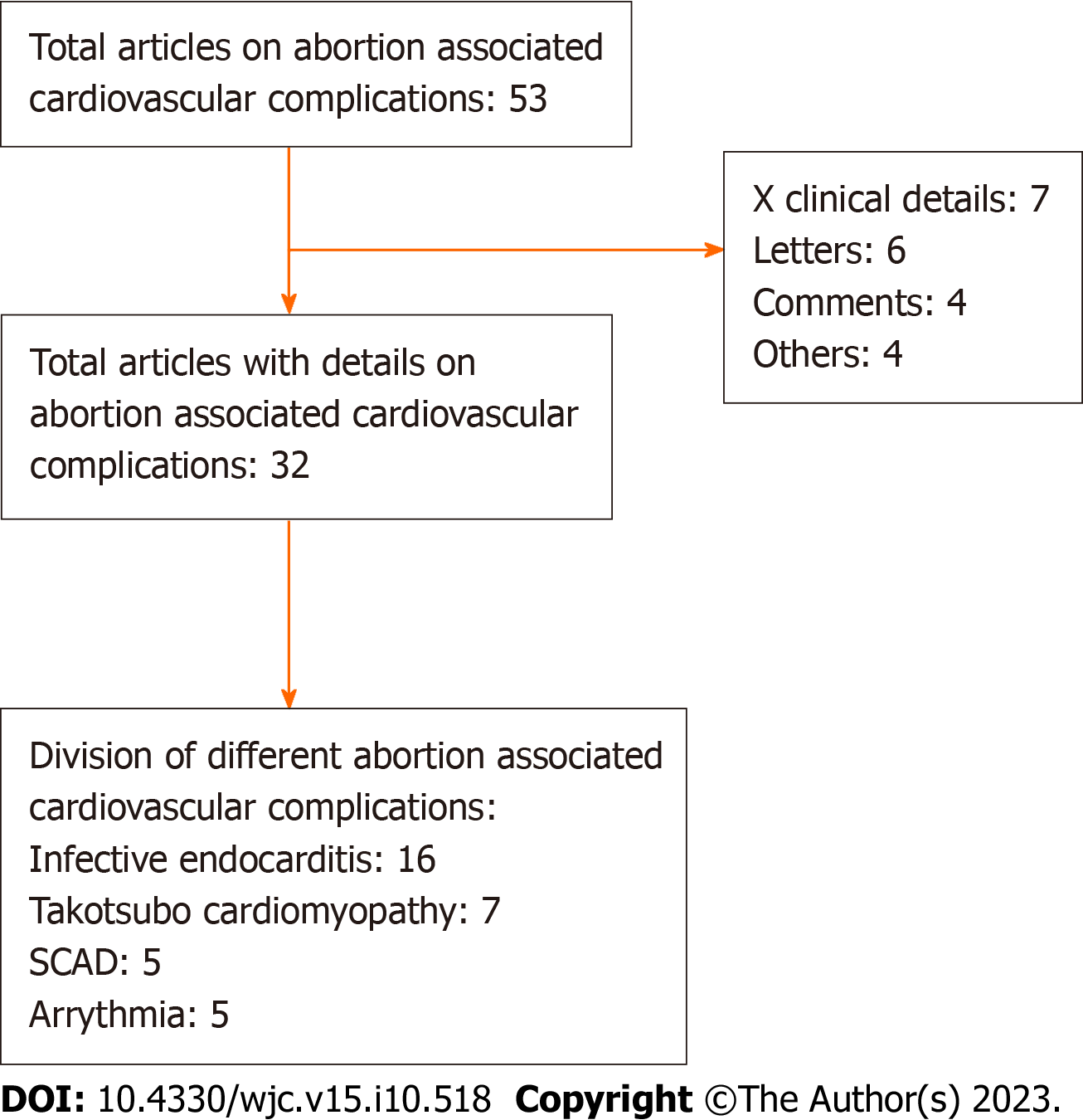 Figure 1 Flow diagram of study participant inclusion. SCAD: Sudden coronary artery dissection.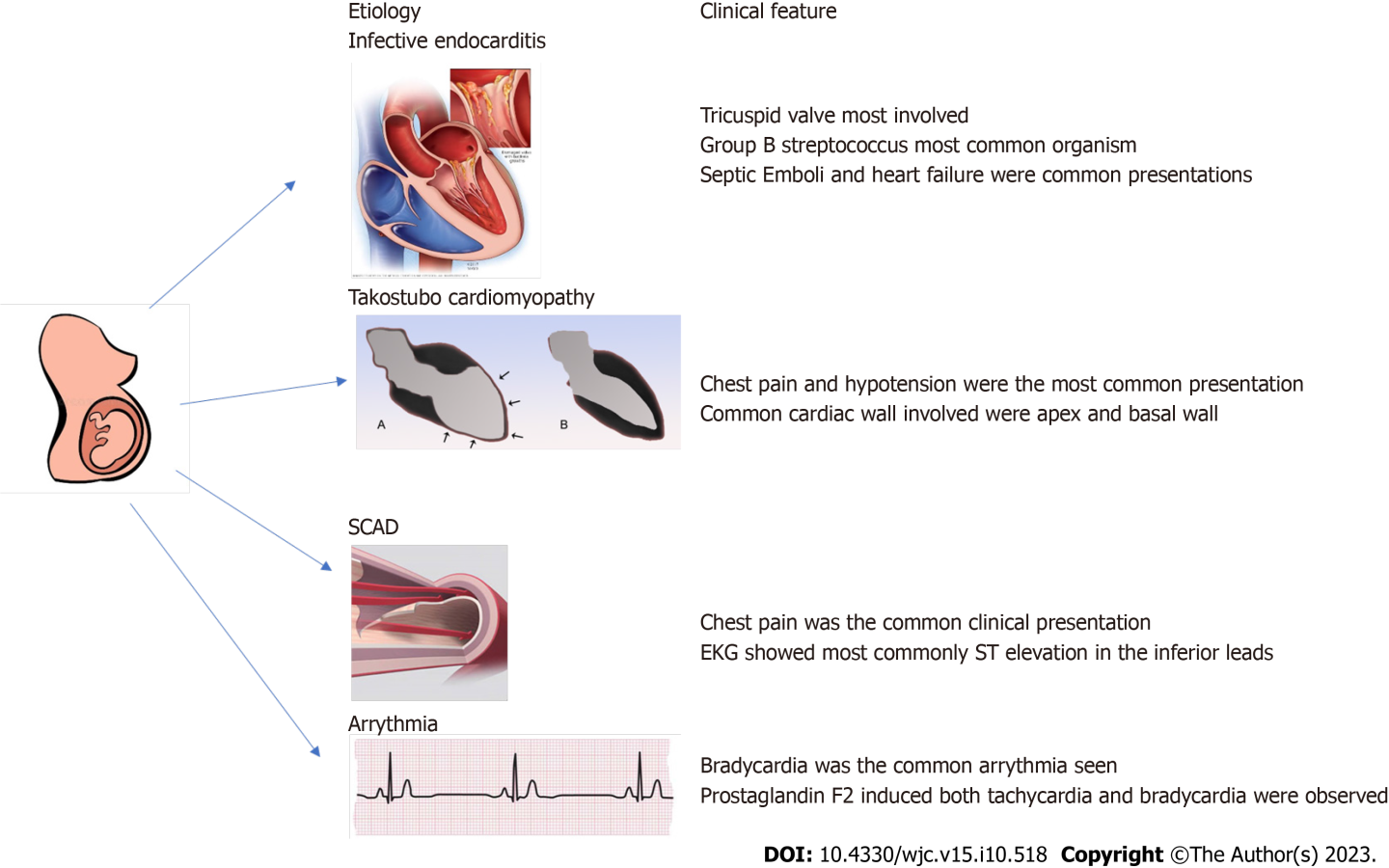 Figure 2 Cardiovascular complications following medical terminations of pregnancy. SCAD: Sudden coronary artery dissection; EKG: Electrocardiographic.Table 1 Patients with infective endocarditis following medical termination of pregnancyGBS: Group B streptococcus; MSSA: Methicillin sensitive staphylococcus aureus; MV: Mitral valve; TV: Tricuspid valve; AV: Aortic valve; PV: Pulmonary valve; Mu: Multiple valves involved; S Ar: Septic arthritis; R Ar: Reactive arthritis; STE: Septic thromboembolism; SE: Septic embolism; 1st HB: First degree heart block; VRA: Valve ring abscess; RHF: Right heart failure; PAA: Pulmonary artery aneurysm; HF: Heart failure; TR: Tricuspid regurgitation; AR: Aortic regurgitation; SI: Sacroilitis; Mx: Medical management; MVR: Mitral valve replacement; PVR: Pulmonary valve replacement; AVR: Aortic valve replacement; Emb: Embolectomy; TVR: Tricuspid valve replacement.Table 2 Patients with takotsubo cardiomyopathy following medical termination of pregnancyMisc: Miscarriage; POC: Product of conception; Sx TOP: Surgical termination of pregnancy; CPR: Cardiopulmonary resuscitation; ST: Sinus tachycardia; DCM: Dilated cardiomyopathy; VT: Ventricular tachycardia; Post-op: Post-operation; EF: Ejection fraction; LV: Left ventricle; TTC: Takotsubo cardiomyopathy; TTE: Transthoracic echocardiography; NA: Not available; EKG: Electrocardiogram; C/S: Culture and susceptibility; F/u: Follow-up.Table 3 Patients with spontaneous coronary artery dissection following medical termination of pregnancyC/F: Clinical features; EKG: Electrocardiogram; N/A: Not applicable; STE: Sinus tachycardia elevation; STD: Sinus tachycardia depression; CPR: Cardiopulmonary resuscitation; ROSC: Return of spontaneous circulation; SCAD: Spontaneous coronary artery dissection; LV: Left ventricle; EF: Ejection fraction; LAD: Left anterior descending artery; RCA: Right coronary artery; PCI: Percutaneous coronary intervention.Table 4 Patients with arrhythmia following medical termination of pregnancyPGF2a: Prostaglandin F2 alpha; NA: Not available; USG: Ultrasound; TVS: Transvaginal ultrasound; POC: Product of conception; UC: Uterine cavity; RL: Ringer lactate; F/u: Follow-up; EKG: Electrocardiogram; BP: Blood pressure; HR: Heart rate.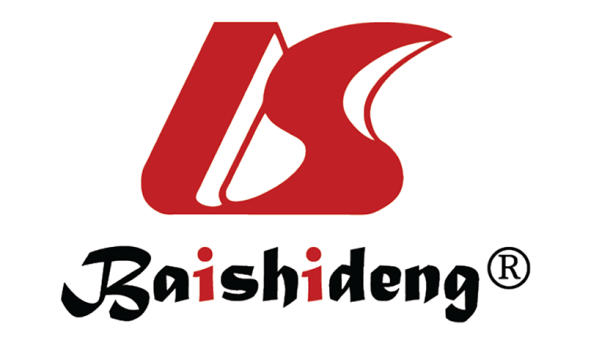 Published by Baishideng Publishing Group Inc7041 Koll Center Parkway, Suite 160, Pleasanton, CA 94566, USATelephone: +1-925-3991568E-mail: bpgoffice@wjgnet.comHelp Desk: https://www.f6publishing.com/helpdeskhttps://www.wjgnet.com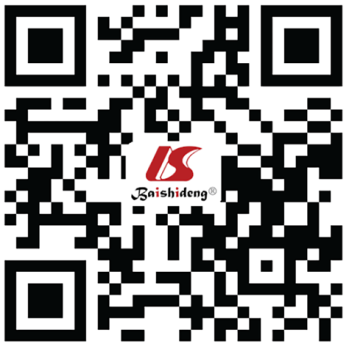 © 2023 Baishideng Publishing Group Inc. All rights reserved.No.Age/detailsTime intervalAntibiotic prophylaxisMicrobiological diagnosisValves involvedOther complicationsManagementFinal outcomeRef.117 yr/clandestine abortion28 dNoNegTVNoneMxSurvived[10]230 yr/post ciprofloxacin and doxycycline10 dNoGBSMVS Ar, R ArMx, MVRSurvived[11]331 yr/post-surgical abortion48 dNoGBSTVSTEMx, TVRSurvived[12]437 yr/post-surgical abortion, past history of AVR/MVR for IE60 dYes (ampicillin and gentamycin)GBSAVSEMxSurvived[13]518 yr/elective abortionSeveral weeksNoGBSTVSEMxSurvived[14]630 yr/elective abortion28 dNoGBSTVSE, 1st HBMx, TVRSurvived[15]733 yr/elective abortion28 dNoGBSTVSE, VRA Mx, TVRSurvived[16]824 yr/elective abortion28 dNoGBSTVSE, RHFMxSurvived[17]915 yr/elective abortion7 dDoxycyclineGBSPVSE, PAAMx, PVRSurvived[18]1015 yr/elective abortion11 dCiprofloxacin + doxycyclineGBSAVHF, ARMx, AVRSurvived[19]1118 yr/elective abortion14 dDoxycyclineGBSTVSEMx, EmbSurvived[20]1222 yr/elective abortion7 d-GBSTVSE, PAA, TRMxLost to follow-up[21]13Young female---Mu-Mx, AVR, TVRDeath[22]1437 yr11 d-GBSTVSE, SIMxSurvived[23]1525 yr/rheumatic heart disease14 d-MSSAMuSEMxSurvived[24]1621 yr21 d-E coliMVHFMx, MVRSurvived[25]No.Age, gestationClinical featureTTC criteria: EKG and Trop; echo; coronary angiography negative; pheochromocytomaPossible pathophysiologyTreatment givenOutcome: Mortality and EF repeatRef.136 yr, 12 wk gestationMisc; hypovolemiaECG: ST and Trop T elevated; eCHO: TTE (35%) EF, hypok LV apex; coronary angiography: NegativeCatecholamine surge: (1) Direct toxicity; (2) Coronary vasoconstriction; and (3) Microvascular spasmIV furosemide5th d repeat echo: LV to EF: 60%. F/u: 11 mo, no relapse[26]222 yr, gestation: NAPost Sx TOP with evacuation of retained POC; hypovolemiaEKG: Normal and Trop T elevated; 2D echo: DCM; coronary angiography: NegativeCatecholamine release post procedureDiuretics. Bisoprolol and lisinoprilEcho: Repeat day 2 had EF 56%. Follow-up, full recovery[27]337 yr, MiscChest pain, radiating to the neckEKG: ST depression, Trop T elevated; 2D echo: EF < 40%; coronary angiography: NegativeNANAF/u echo EF normal. F/u Trop T normal[28]443 yr, gestation: NAChest painEKG: Normal and Trop T elevated; echo: LV hypokinesia, apical, diaphragmal, posterio-basal segments; coronary angiography: NegativeStress factors: (1) H/o fetal death at 18 wk gestation; and (2) Domestic stressBeta-blockers, ACE inhibitors, aspirin5 d later, 2D echo EF 72%, normal wall movements. F/u: Developed 4 episodes of TTC, 6 mo, 9 mo, 10 mo, and 19 mo later. With eventual normalization of EF[29]543 yr, 9 wk gestationPost Sx TOP. Shock, hypoxia, cardiac arrest requiring CPREKG: T wave inv, Trop T elevated; echo: LV EF 33%, LV apex hypo/akinesia; angiography: NAh/o autoimmune diseases; post-op stress; cervical infiltration of epinephrineInfusion of levosimendanEcho: 3 mo later showed return of the LV function to normal[30]628 yr, 12 wk gestationChest painEKG: T wave inv, Trop T elevated; echo: EF (30%-35%); hypokinesia mid ventricular and hyperKinesia apical and basal wall; coronary angiography: NegativePost abortion depression; suicidal ideationCarvedilol. Lisinopril spironolactoneF/u echo: NA. Hemodynamically stable on follow-up[31]732 yr, 10 + 1 wk gestation; MiscAbdominal pain, vaginal bleeding. Later underwent POC evacuationEKG: Intermittent VT and QRS broadening. Trop T: NA; TTE: EF: 32%, global LV hypokinesia and akinesia of inferior and inferioseptal wall; coronary angiogra gestation phy: NegativeSeptic miscarriage with blood C/S: Group C Streptococcus; amphetamine usageIV antibioticsFull recovery in 6 wk. 2D echo: Normal on repeat[32]No.AgeC/F and EKGLabs and imagingAngiographyManagement and prognosisRef.136 yrChest pain 2 wk post abortion. ECG: STE in V2-V4, STD in inferior leadsCardiac biomarkers: Normal. Echo: NormalAngiography: Type C dissection in LADManagement: PCI with stenting to LAD. Survived, no similar episodes at follow-up after 8 mo[33]241 yr2 wk post still birth, became unresponsive, cardiac arrest post CPR, ROSC. ECG: STE in leads 2, 3, avFCardiac biomarkers: Normal. Echo: Decreased LV contractility, EF: 30%Angiography: Type 2 SCAD involving distal RCAManagement: Medical management. Survived post cardiac arrest, anoxic brain injury[34]333 yrChest pain 10 d post abortion. EKG: STE in inferior leadsCardiac biomarkers: IncreasedAngiography: Dissection involving RCAManagement: PCI. Survived[35]4N/A2 cases had SCAD a/w stillbirth and miscarriageN/AN/AN/A[36]No.AgeClinical detailsArrythmia observedPossible mechanism for arrythmiaTreatment givenOutcomeRef.1NA, 2nd trimesterInduced by PGF2aBradycardiaDrug induced hypokalemiaNANA[37]232 yr, 20th wk gestationInduced by PGF2aBradycardia and hypotensionPG acting on ventricular receptorIV RL, 0.5 mg atropine no responseF/u 1 mo EKG and echo normal[38]337 yr, 10 wk gestationIn miscarriageBradyarrythmiaPOC through cervix trigger vagal stimulationPOC removedEKG normal on F/u[39]442 yr, 12 wk gestationMiscarriage, with lower abdominal painBradyarrythmia with hypotension. USG TVS: POC in UCPOC through cervix, triggering vagusPOC removedBP and HR improved[40]5Age: NA, 2nd trimesterInduced by PGF2α and IV oxytocinBradycardia, hypothermia and hypotensionRupture of the cervixNANA[41]